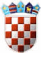 REPUBLIKA HRVATSKAOsnovna škola PrečkoKLASA: 112-02/23-01/12URBROJ: 251-193-02-23-4Zagreb, 09. listopada 2023.PREDMET: Odluka o odabiru kandidata za radno mjesto učitelj edukator rehabilitatora  Prema natječaju za radno mjesto učitelja edukatora rehabilitatora na određeno, puno radno vrijeme,  objavljenom dana 23. 08. 2023.  na mrežnim stranicama i oglasnim pločama Hrvatskog zavoda za zapošljavanje te mrežnim stranicama i oglasnoj ploči Osnovne škole Prečko izabran je slijedeći  kandidati:Helena Gutrung, magistra socijalne pedagogijeSvu natječajnu dokumentaciju možete preuzeti u tajništvu Škole od 12:00 - 14:00 sati od ponedjeljka do petka.POUKA O PRAVNOM LIJEKU: Protiv ove odluke nezadovoljni kandidat može izjaviti prigovor ravnateljici Osnovne škole Prečko u roku od 8 dana od dana objave ove odluke na mrežnoj stranici školske ustanove. Prigovor se predaje pisanim putem na adresu školske ustanove.RAVNATELJICA: mr. sc.  Jadranka Oštarčević